  Древние знания получили современное продолжение.       Карта, компас, глобус, астролябия  и звездное небо – и Вы готовы выбрать маршрут, если Вы   путешествуете в дальние страны в давно минувшее время. Там экзотика или другой климат, обычаи, валюта? Но современная  глобализация свела почти на нет все эти особенности. А что изменится в вашей Судьбе, если Вы переместитесь в другую точку  Земного шара?  Современные астрологи утверждают -  при переезде в другое место меняется весь Гороскоп человека.  А значит -  и его судьба!   Но без компьютеров, раньше, подробный анализ гороскопа переезда был  практически невозможен. Современные астрологи  с помощью компьютеров освоили новое направление -  оно называется Астрокартография.  С его помощью можно выбрать то место на карте, где Венера в вашей космограмме, например, будет соответствовать точке, где восходит Солнце. И, о чудо, ваша внешность станет гораздо привлекательнее.   Если подобрать город, в котором Солнце в вашей космограмме переместится в Зенит Гороскопа -  то удачно начнет складываться Ваша карьера. Большие успехи в спорте гарантированы там, где Марс попадет в точку Зенита или Восхода -  сила и энергия понесут Вас на крыльях. Даже  места проведение переговоров, саммитов и международных встреч для президентов и олигархов обязательно  подбирают теперь их «придворные» астрологи!   Построить карту релокации достаточно просто. Все, что нужно сделать, так это рассчитать карту так же как натальную, но используя новую широту и долготу. Только не изменяйте время рождения или часовой пояс для соответствия новому местоположению! Итак, теперь мы легко можем обнаружить новые места для деловой активности, любви, духовного роста и т.д., которые мы не могли учитывать раньше, или точно указать места, которых стоит избегать. В этом нам помогает Астрокартография, это очень мощный инструмент  для 21 века.  Рассказ астролога или Исправление судьбы. Пришла  на консультацию женщина,  рожденная 11.08.1963 в Москве в 5 часов 36 минут. Одинока, несчастна, муж и сын не общаются с ней уже 10 лет с момента развода. Она не видит выхода, ее преследуют страхи. Совет астролога звучал однозначно - нужно  срочно поменять страну жительства. В ее карте, как в космограмме, так и в гороскопе это ясно видно -  в момент ее рождения на Москву  противостояние Солнца и Сатурна очень неудачно совпало с линией горизонта.   При переезде в Грецию, где живет ее сестра  - полностью меняется картина. Венера попадает в точку Восхода, к ней возвращается красота, появляется постоянный партнер, надежный, старше ее, она посвящает себя садовому дизайну,  полностью счастлива.  Магия дня рождения или Коррекция судьбы   Каждый год,  встречая свой День рождения, мы начинаем новый виток, новый цикл, и конечно,  получаем новые шансы на успех. 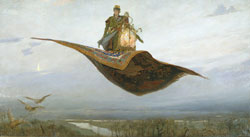 Квалифицированный астролог может рассчитать Гороскоп на год, или Соляр. В нем отразятся акценты года -  на что вы будете обращать внимания, чем вынуждены заниматься, о чем беспокоиться. В те годы, когда нам уготованы большие сложности, кризисы или даже катастрофы, есть выход. Оказывается, если встретить свой день рождения в другом городе или стране, ваша личная программа на год изменится.    А вот куда поехать -  это надо посмотреть с помощью специальной астрологической  программы. Меняя широту и долготу местности, где вы будете  в свой день рождения, мы «переносим» планеты или светила из, например 8-го поля -  сферы катастроф и смерти, в 9-е поле -  поле странствий и обучения. И вместо автокатастрофы  в следующем году мы начинаем активно путешествовать и изучать иностранный язык или идем получать второе высшее образование. Если по Солнечному гороскопу (Соляру) на год в вашей семье может возникнуть разлад, развод -  можно подобрать место, где программа изменится, например, будет просто больше рутинной работы, или возникнет новое любовное знакомство, или повысятся шансы на появление ребенка.   Проверьте  -  советует ли прогноз на год  остаться дома, или поехать в «магическое» путешествие?  © Ольга Соловьева, астролог, психолог  Приложение       Карта релокации  или что меняет переезд?   Вот что пишет известный американский астролог Брюс Хаммерслаф :  До открытия Урана, который возвестил приход промышленной революции и последующий распад семейного клана многих поколений, только очень малый процент людей когда-либо удалялся на большое расстояние от своей родины. Сейчас дело обстоит не так, и в результате стало очень важным пересчитывать карту человека на его новое местожительство или на то место, где  с ним произойдет важное  событие.   Можно рассматривать натальную карту (гороскоп) как метафорический кристалл, имеющий от нескольких до множества граней (в зависимости от сложности карты), каждая из которых представляет некоторый аспект индивидуальности. Когда человек движется по искривленной поверхности Земли, этот кристалл как бы поворачивается вместе с ним. Он не меняет свою форму; человек сохраняет свою основную индивидуальность. Все планеты остаются в тех же градусах, минутах и секундах, поскольку новая карта на тот же момент времени и изменилась только в рамках пространственных взаимосвязей. Когда кристалл прекращает поворачиваться, он имеет новую ориентацию, что, говоря на астрологическом языке, выражается новыми куспидами домов (полей гороскопа, определяющих области жизни). Таким образом,  раскрываются грани индивидуальности, которые были когда-то скрытыми, а заметные ранее черты могут быть сведены к минимуму. В результате, когда мы перемещаемся в новое место, мы по-прежнему остаемся такими, как есть ( - это расскажут планеты), но мы познаем себя в нашем окружении (дома , или поля) с иной перспективы.  Что же именно надо предпринять, чтобы узнать что-то новое?     Иногда мы перемещаемся в какой-то район по определенной причине, а иногда  может показаться, что мы оказываемся где-то случайно. В любом случае  гороскоп релокации (карта на новое местоположение) будет проливать свет, как  на очевидные, так  и на неуловимые основные темы или  области жизни.  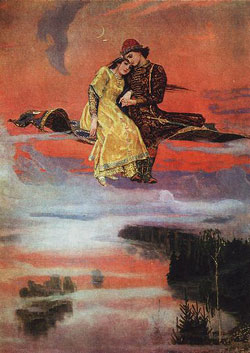 Например, мужчина, переехавший в Сиэтл, где Меркурий располагался точно на его Асценденте (точке восхода Солнца) впоследствии осуществил свою цель стать преуспевающим автором и преподавателем. Другой клиент сообщил, что, когда он переехал на Гавайи несколько лет назад, он первый раз в жизни реально почувствовал себя, счастливым (Юпитер в карте релокации в трине к новому Асценденту).  На что обращать внимание в гороскопе переезда или релокации?Основная предпосылка Астрокартографии заключается в том, что, когда планета находится на линии горизонта или в зените карты -  ее энергия становится сильно фокусированной и человек начинает больше сознавать это.Когда вы построили карту релокации, посмотрите, какие планеты находятся в углах гороскопа. ( То есть в соединении с началом 1, 4, 7 и 10 полей гороскопа). Эти планеты будут наиболее мощно выражены. Следующий шаг - поиск планет в аспекте к углам. Эти планеты будут иметь более свободное выражение, если это трин или секстиль, или проявлять более динамичное напряжение, если это квадратура, полуквадрат или полутораквадрат к Асценденту или Середине Неба.Также полезно проверить угол возвышения планет (их высоту над видимым горизонтом или под ним). Те, у кого эта величина близка к 0°, будут близко от горизонта и будут оказывать влияние, как будто они в соединении с Асцендентом или Десцендентом. Планеты с тем же самым или противоположным углом возвышения, что и МС, также будут более мощно выражены, как те, что в зените (прямо над головой).Каждая планета это обоюдоострый меч, как с позитивными, так и с негативными атрибутами, которые могут испытываться и в натальной карте, и в картах релокации. Я обнаружил однако, что Сатурн и Марс, даже более часто чем транс-сатурнианские планеты, представляют большие вызовы при угловом положении. Например, Сатурн на куспиде 4-го дома, по-видимому, привязывает человека к этому местоположению через чувство ограничительного обязательства, тогда как Сатурн на Десценденте может представлять чувство сокращения или ограничения во взаимоотношениях и делать трудным нахождение новых взаимосвязей. Конечно, это также зависит до некоторой степени от того, как Сатурн (или любая рассматриваемая планета) аспектирован натально и как он функционирует в индивидуальности. Возможно, человеку необходимо развить чувство ответственности в терминах взаимоотношений, и Сатурн на Десценденте выполняет именно такую функцию.
Марс, особенно на Десценденте может принести антагонизм и атаки на человека, тогда как на Асценденте может сделать его крайне напористым и соперничающим. Опять, конечно, существует вероятность, что это именно те черты, которые человеку требуется развить или испытать.
Следующим фактором, который нужно изучить в карте релокации, это планеты на других куспидах домов. В равной степени важными являются положения в домах Солнца и Луны, которые склонны перефокусировать энергии этих наиболее мощных планет. Например, человек, родившийся с Солнцем в двенадцатом доме, вероятно, спокойно удалится от общества, и ему вероятно потребуется долговременное обучение, чтобы быть напористым. Перемещение достаточно далеко на запад сдвинет Солнце в первый дом, содействуя сильному чувству персональной индивидуальности и экстраверсии. С другой стороны, художник или писатель может стремиться изменить местожительство, с тем, чтобы сдвинуть Солнце в двенадцатый дом. Это перемещение будет склонять их к спокойным часам уединения, необходимого для их творческих занятий.
Луна представляет наши эмоциональные потребности и потребность в защите, потребность чувствовать себя частью семьи или сообщества и воспитывать тех, кто вокруг нас. Человек с натальной Луной в десятом доме может обрести эту защищенность и даже чувство дома через свое профессиональное окружение. Перемещение на восток сместит его Луну в девятый дом, и человек, возможно, станет больше интересоваться путешествиями, продолжением обучения, религиозными группами.Советы астролога. Вдохновение и творчество.  Отдых. Романтика, флирт Повышенная вероятность беременности. Если СОЛНЦЕ  попадет в  1 или 5-й ДОМ  гороскопа  РЕЛОКАЦИИ  -  то благодаря переезду в данную местность человек начнет ощущать жизненный азарт, полноту бытия. Значительно увеличится его творческая активность. Это то место, где человеку творческих профессий или спортсмену легче всего реализовать свои планы. Такое положение может свидетельствовать также в пользу счастливой влюбленности и рождения детей.  Если же не удается найти такое место на Земле -  то акцентируйте ваш  5-й дом гороскопа по-другому. Найдите место, город или поселок, где  Луна  или любая другая значимая планета, например Диспозитор Солнца или Луны попадет  в 5 дом вашего нового гороскопа.   ЮПИТЕР В I ДОМЕ РЕЛОКАЦИИ  : после переезда человек почувствует себя гораздо более увереннее и отчасти энергичнее. Смена места проживания открывает перед ним богатые перспективы, расширяет его возможности. Он будет полон планов, идей, проектов. Ему захочется принять личное участие во многих начинаниях, автором которых он сам и будет являться.  Если ЛУНА  будет в V ДОМЕ РЕЛОКАЦИИ:   В данной местности человек может пережить нестабильную, эмоционально окрашенную любовную связь, а то и серию романов. Для женщин это часто указание на желательную беременность и рождение ребенка.  Предупреждение. Если Солнце, Луна или планета сильно поражена -  вместо  радости можно испытать разочарование.  Особое положение занимает МАРС В V ДОМЕ РЕЛОКАЦИИ:   Человек станет очень активным в любовных отношениях, в выражении своих чувств, более игривым, сексуальным, женщина - агрессивно кокетливой. Он станет добиваться симпатии со стороны окружающих во что бы то ни стало. При этом чувства других людей, объекта его притязаний не будут приниматься в расчет.  Внимание: после переезда в эту местность не рекомендуется заниматься сомнительными финансовыми операциями, рисковать, играть в азартные игры, хотя все это, несомненно, будет очень притягивать и волновать. Лечение, здоровье.      Если ВЕНЕРА В VI ДОМЕ РЕЛОКАЦИИ:   После переезда человек ощутит благоприятные изменения в состоянии здоровья. Эту местность можно выбрать для лечения и оздоровления. О своем здоровье и перспективах выздоровления человек начинает думать в обнадеживающих тонах.  Если ЮПИТЕР В VI ДОМЕ РЕЛОКАЦИИ :  После переезда возникает усиленное внимание к своему здоровью, постоянное стремление оздоровиться, начать курс лечения. При хорошей аспектации Юпитера может быть указанием на реальное выздоровление от многих хворей, значительное улучшение состояния здоровья.    Предупреждение. Негативно аспектированная Венера или Юпитер в космограмме (Венера пораженная) значительно снижает шансы на выздоровление.  Необычные впечатления, сюрпризы.     Поместите УРАН В I ДОМ РЕЛОКАЦИИ, и тогда после переезда и в связи с ним вас ожидают неожиданные повороты судьбы, события, которые он никак не мог предвидеть. Он выдвигает неординарные инициативы, может прославиться неадекватными выходками, поступками.  УРАН В V ДОМЕ РЕЛОКАЦИИ  принесет неожиданные любовные связи, удивительные приключения, быстро проходящие увлечения.   Предупреждение. Негативная аспектация Урана в космограмме (Уран пораженный) делает это все не только неожиданным, но и неприятным, подчас катастрофическим.   Секс.   Экстрим.  Мистика.   Найдите то место на карте, где СОЛНЦЕ  перейдет В VIII ДОМ РЕЛОКАЦИИ  и тогда  вероятно возрастание ваших сексуальных потребностей, активизация связей. Вставший на путь духовного развития в связи с переездом получает возможность продвижения по этому пути, овладения духовными знаниями и оккультными практиками.   Предупреждение. Негативная аспектация Солнца в космограмме (Солнце пораженное) не предвещает успехов во всех перечисленных начинаниях. Сильное поражение Солнца может создать опасные для жизни ситуации.   Более мягкий вариант -  это ВЕНЕРА В VIII ДОМЕ РЕЛОКАЦИИ. Из-за этого гармонизируется сексуальная сфера, интимные отношения начинают приносить радость.  Такое положение Венеры после переезда благоприятно с точки зрения отсутствия состояния напряженности, тревоги и опасности, вызванные соприкосновением с новой обстановкой.  Кроме того, у человека в финансовом отношении удачно складываются дела с совместными предприятиями, сотрудничеством, с налоговыми, таможенными и прочими инспекциями. Благоприятно решаются вопросы налогообложения, пошлин, раздела прибыли и совместных капиталовложений. Предупреждение. Негативная аспектация Венеры в космограмме (Венера пораженная) значительно снижает шансы на успех в перечисленных делах, а сильное повреждение Венеры приводит порой к прямо противоположным результатам.  ПЛУТОН В VIII ДОМЕ РЕЛОКАЦИИ   Возрастет интерес к мистическим практикам и учениям (реинкарнация, йога, астрология, спиритизм, медитация), может, даже откроются соответствующие способности. Повысится понимание процессов бытия, скрытых сторон жизни. Появится способность выходить сухим из воды, победителем из опасных ситуаций, способность к обновлению. Усилится  воля. Повысятся сексуальные стремления.   Предупреждение. Негативные аспекты Плутона в космограмме (Плутон пораженный) объясняют проблемы с деньгами других людей, вопросами страховок, налогов, наследства, распределения прибыли. Появляется искушение применить свои необычные способности во зло.  ЛУНА В VIII ДОМЕ РЕЛОКАЦИИ   Секс станет областью повышенного интереса и переживаний, особенно для женщины.  Предупреждение Нестабильным становится положение с налогообложением, всевозможными пошлинами, налогами, вмешательство различных инспекций может негативно отразиться на делах, особенно при негативной аспектации Луны. Если в космограмме Луна пораженная, то  для человека в данной местности она даст постоянную тревожность, ощущение опасности, чаще неоправданное.  МАРС В VIII ДОМЕ РЕЛОКАЦИИ  Такое положение Марса после переезда лишает человека ощущения опасности, наоборот - заставляет его постоянно стремиться делать активные, рискованные, опасные для жизни шаги, находить соответствующие занятия. Человек становится крайне импульсивным - до агрессивности - в сексе, ненасытным и стремительным.   Предупреждение. Насколько удачным будет решение этих вопросов, - покажут аспекты Марса. Негативная аспектация Марса в космограмме (Марс пораженный) напрямую свидетельствует о  сексуальной напряженности, опустошенности и разочарованиях.   Переговоры, авторитет, влияние.   Если СОЛНЦЕ  мы поместим  В IX ДОМ РЕЛОКАЦИИ, то в связи с переездом в данную местность человек ощутит расширение возможностей для реализации своей личности, широту планов. Его социальные возможности существенно возрастают. Вполне возможно  стать на путь духовного совершенствования.  Предупреждение. Негативная аспектация Солнца в космограмме (Солнце пораженное) снижает вероятность успеха в этих начинаниях, может говорить в пользу приверженности ложным идеям, мировоззрениям или религиозным течениям. Возможно, такой переезд станет первым звеном в цепи последующих перемещений.  ЮПИТЕР В III ДОМЕ РЕЛОКАЦИИ   После переезда повседневная жизнь человека становится более полнокровной, но вместе с тем более насыщенной заботами и волнениями. Человек начинает общаться с большим количеством людей, стремится завести множество полезных связей и знакомств. Он склонен заключать множество договоров, контрактов, соглашений. Это очень благоприятное положение для занятий бизнесом, коммерцией, посреднической деятельностью. У него повышается потребность (и способность) в обучении, овладении полезными навыками и знаниями.  Предупреждение. Негативная аспектация Юпитера в космограмме (Юпитер пораженный) не дает человеку возможности успешного проведения переговоров, заключения сделок. Делает возможность успехов в бизнесе сомнительной  Деньги, выгода, прибыль.    СОЛНЦЕ ВО II ДОМЕ РЕЛОКАЦИИ  Переезд в данную местность позволит во многом обрести твердую почву под ногами, жизненную стабильность. Такое положение Солнца указывает на вовлеченность человека в материальные дела и проблемы. Вопрос финансовой обеспеченности выступает на первый план, особенно если Солнце находится в фиксированном знаке (Телец, Лев, Скорпион, Водолей).  Предупреждение. Негативная аспектация Солнца в космограмме (Солнце пораженное) значительно снижает шансы достичь желаемой финансовой стабильности, вызывает состояние обеспокоенности материальными вопросами, лишает ощущения собственных сил и возможностей и еще больше вовлекает в экономическую деятельность, отвлекая от реализации духовных побуждений.   ЮПИТЕР ВО II ДОМЕ РЕЛОКАЦИИ   В случае позитивной аспектации Юпитера переезд в данную местность даст человеку возможность разбогатеть, заработать много денег, стать на ноги достаточно уверенно, обрести стабильность существования.  Человек чувствует возрастание своих сил, внутренних резервов, возможностей для реализации своих замыслов.  Предупреждение. Негативная аспектация Юпитера в космограмме (Юпитер пораженный) склоняет больше к тратам, богатым покупкам, нежели к накоплению богатства. Карьера   Если Вы поедете туда, где СОЛНЦЕ  будет в Х ДОМЕ РЕЛОКАЦИИ, то переезд в данную местность даст наилучшие перспективы в плане карьерного, профессионального и социального роста. Это место - лучшее для реализации планов и жизненных целей. Дает вовлеченность в процессы руководства, управления и организации в различных сферах производства и бизнеса. Деятельность и проживание в этом городе лучше всего соответствует поставленным целям и задачам. Человек становится начальником, увеличивает свою активность, в чем бы она ни выражалась.   Предупреждение .Негативная аспектация Солнца в космограмме (Солнце пораженное) значительно снижает возможность реализации вышесказанного. Сильное поражение Солнца может привести к сильным разочарованиям, ощущению общей неудачливости.   ПЛУТОН В Х ДОМЕ РЕЛОКАЦИИ   В жизни появляется высокая цель, утрированное честолюбие, стремление к вершинам власти. Может возглавить общественную или политическую организацию. Может предвидеть события. Находится в хороших отношениях с властными структурами. Очень хорошее положение для политика, общественного деятеля, крупного ученого. Успешное развитие карьеры рождает как мощных покровителей и преданных друзей, так и сильных врагов.  Предупреждение. При негативных аспектах Плутона в космограмме (Плутон пораженный) возможны крах карьеры, потеря репутации и влияния. Их допекает собственное честолюбие и диктаторство, взятая на себя ответственность, удаление от повседневной жизни.  
Красота, СПА.        ВЕНЕРА В I ДОМЕ РЕЛОКАЦИИ   После переезда человек начинает с большей симпатией относиться к самому себе. Ему становится по душе активный образ жизни, нравится проявлять инициативу, он становится также энтузиастом чувственной сферы. Ему легче проявлять чувства, симпатию, привязанность.  Обучение.  СОЛНЦЕ В III ДОМЕ РЕЛОКАЦИИ. Человек замечает, что быстрота его реакций и способность к восприятию значительно повысились после переезда. Часто такое положение означает, что человек получает новые возможности  для обучения, легко происходит  изучение нового языка. Предупреждение. Негативная аспектация Солнца в космограмме (Солнце пораженное) означает трудности в усвоении языка, а значит и определенные проблемы с адаптацией, в контактах, в деловой жизни.    МЕРКУРИЙ В I ДОМЕ РЕЛОКАЦИИ В результате переезда активизируются мыслительные процессы, даже повышаются интеллектуальные способности, что может удивлять самого человека и его близких. Улучшается память, восприятие мелочей повседневной жизни. Человек становится склонным к обдумыванию любых нюансов в окружающем мире. Он становится более контактным, легким на подъем, в каком-то смысле даже более деятельным. С удовольствием знакомится со многими людьми, приобретает и налаживает полезные связи. Иногда включается в какой-нибудь обучающий цикл. МЕРКУРИЙ В III ДОМЕ РЕЛОКАЦИИ Мыслительный процесс направляется на контакты и налаживание всевозможных связей,  на обучение . Человек становится более контактен, более восприимчив к деталям, продуктивность учебы, коммерческой деятельности, деловой активности повышаются. При негативной аспектации Меркурия в космограмме (Меркурий пораженный), однако, продуктивность этих изменений резко снижается.  ВЕНЕРА В III ДОМЕ РЕЛОКАЦИИ Учение или овладение полезными навыками доставляет человеку удовольствие. Эти процессы гармоничны и удачно завершаются.  После переезда человек начинает мыслить красиво, даже вычурно, с удовольствием говорит о чувствах. Это выгодное положение для писателей, критиков, журналистов, других литературных деятелей. Предупреждение. Негативная аспектация Венеры в космограмме (Венера пораженная) значительно уменьшает эти благоприятные изменения. При внутреннем настрое на прекрасное человеку не удается все это выразить и реализовать.   Древние знания получили современное продолжение.       Карта, компас, глобус, астролябия  и звездное небо – и Вы готовы выбрать маршрут, если Вы   путешествуете в дальние страны в давно минувшее время. Там экзотика или другой климат, обычаи, валюта? Но современная  глобализация свела почти на нет все эти особенности. А что изменится в вашей Судьбе, если Вы переместитесь в другую точку  Земного шара?  Современные астрологи утверждают -  при переезде в другое место меняется весь Гороскоп человека.  А значит -  и его судьба!   Но без компьютеров, раньше, подробный анализ гороскопа переезда был  практически невозможен. Современные астрологи  с помощью компьютеров освоили новое направление -  оно называется Астрокартография.  С его помощью можно выбрать то место на карте, где Венера в вашей космограмме, например, будет соответствовать точке, где восходит Солнце. И, о чудо, ваша внешность станет гораздо привлекательнее.   Если подобрать город, в котором Солнце в вашей космограмме переместится в Зенит Гороскопа -  то удачно начнет складываться Ваша карьера. Большие успехи в спорте гарантированы там, где Марс попадет в точку Зенита или Восхода -  сила и энергия понесут Вас на крыльях. Даже  места проведение переговоров, саммитов и международных встреч для президентов и олигархов обязательно  подбирают теперь их «придворные» астрологи!   Построить карту релокации достаточно просто. Все, что нужно сделать, так это рассчитать карту так же как натальную, но используя новую широту и долготу. Только не изменяйте время рождения или часовой пояс для соответствия новому местоположению! Итак, теперь мы легко можем обнаружить новые места для деловой активности, любви, духовного роста и т.д., которые мы не могли учитывать раньше, или точно указать места, которых стоит избегать. В этом нам помогает Астрокартография, это очень мощный инструмент  для 21 века.  Рассказ астролога или Исправление судьбы. Пришла  на консультацию женщина,  рожденная 11.08.1963 в Москве в 5 часов 36 минут. Одинока, несчастна, муж и сын не общаются с ней уже 10 лет с момента развода. Она не видит выхода, ее преследуют страхи. Совет астролога звучал однозначно - нужно  срочно поменять страну жительства. В ее карте, как в космограмме, так и в гороскопе это ясно видно -  в момент ее рождения на Москву  противостояние Солнца и Сатурна очень неудачно совпало с линией горизонта.   При переезде в Грецию, где живет ее сестра  - полностью меняется картина. Венера попадает в точку Восхода, к ней возвращается красота, появляется постоянный партнер, надежный, старше ее, она посвящает себя садовому дизайну,  полностью счастлива.  Магия дня рождения или Коррекция судьбы   Каждый год,  встречая свой День рождения, мы начинаем новый виток, новый цикл, и конечно,  получаем новые шансы на успех. Квалифицированный астролог может рассчитать Гороскоп на год, или Соляр. В нем отразятся акценты года -  на что вы будете обращать внимания, чем вынуждены заниматься, о чем беспокоиться. В те годы, когда нам уготованы большие сложности, кризисы или даже катастрофы, есть выход. Оказывается, если встретить свой день рождения в другом городе или стране, ваша личная программа на год изменится.    А вот куда поехать -  это надо посмотреть с помощью специальной астрологической  программы. Меняя широту и долготу местности, где вы будете  в свой день рождения, мы «переносим» планеты или светила из, например 8-го поля -  сферы катастроф и смерти, в 9-е поле -  поле странствий и обучения. И вместо автокатастрофы  в следующем году мы начинаем активно путешествовать и изучать иностранный язык или идем получать второе высшее образование. Если по Солнечному гороскопу (Соляру) на год в вашей семье может возникнуть разлад, развод -  можно подобрать место, где программа изменится, например, будет просто больше рутинной работы, или возникнет новое любовное знакомство, или повысятся шансы на появление ребенка.   Проверьте  -  советует ли прогноз на год  остаться дома, или поехать в «магическое» путешествие?  © Ольга Соловьева, астролог, психолог  Приложение       Карта релокации  или что меняет переезд?   Вот что пишет известный американский астролог Брюс Хаммерслаф :  До открытия Урана, который возвестил приход промышленной революции и последующий распад семейного клана многих поколений, только очень малый процент людей когда-либо удалялся на большое расстояние от своей родины. Сейчас дело обстоит не так, и в результате стало очень важным пересчитывать карту человека на его новое местожительство или на то место, где  с ним произойдет важное  событие.   Можно рассматривать натальную карту (гороскоп) как метафорический кристалл, имеющий от нескольких до множества граней (в зависимости от сложности карты), каждая из которых представляет некоторый аспект индивидуальности. Когда человек движется по искривленной поверхности Земли, этот кристалл как бы поворачивается вместе с ним. Он не меняет свою форму; человек сохраняет свою основную индивидуальность. Все планеты остаются в тех же градусах, минутах и секундах, поскольку новая карта на тот же момент времени и изменилась только в рамках пространственных взаимосвязей. Когда кристалл прекращает поворачиваться, он имеет новую ориентацию, что, говоря на астрологическом языке, выражается новыми куспидами домов (полей гороскопа, определяющих области жизни). Таким образом,  раскрываются грани индивидуальности, которые были когда-то скрытыми, а заметные ранее черты могут быть сведены к минимуму. В результате, когда мы перемещаемся в новое место, мы по-прежнему остаемся такими, как есть ( - это расскажут планеты), но мы познаем себя в нашем окружении (дома , или поля) с иной перспективы.  Что же именно надо предпринять, чтобы узнать что-то новое?     Иногда мы перемещаемся в какой-то район по определенной причине, а иногда  может показаться, что мы оказываемся где-то случайно. В любом случае  гороскоп релокации (карта на новое местоположение) будет проливать свет, как  на очевидные, так  и на неуловимые основные темы или  области жизни.  Например, мужчина, переехавший в Сиэтл, где Меркурий располагался точно на его Асценденте (точке восхода Солнца) впоследствии осуществил свою цель стать преуспевающим автором и преподавателем. Другой клиент сообщил, что, когда он переехал на Гавайи несколько лет назад, он первый раз в жизни реально почувствовал себя, счастливым (Юпитер в карте релокации в трине к новому Асценденту).  На что обращать внимание в гороскопе переезда или релокации?Основная предпосылка Астрокартографии заключается в том, что, когда планета находится на линии горизонта или в зените карты -  ее энергия становится сильно фокусированной и человек начинает больше сознавать это.Когда вы построили карту релокации, посмотрите, какие планеты находятся в углах гороскопа. ( То есть в соединении с началом 1, 4, 7 и 10 полей гороскопа). Эти планеты будут наиболее мощно выражены. Следующий шаг - поиск планет в аспекте к углам. Эти планеты будут иметь более свободное выражение, если это трин или секстиль, или проявлять более динамичное напряжение, если это квадратура, полуквадрат или полутораквадрат к Асценденту или Середине Неба.Также полезно проверить угол возвышения планет (их высоту над видимым горизонтом или под ним). Те, у кого эта величина близка к 0°, будут близко от горизонта и будут оказывать влияние, как будто они в соединении с Асцендентом или Десцендентом. Планеты с тем же самым или противоположным углом возвышения, что и МС, также будут более мощно выражены, как те, что в зените (прямо над головой).Каждая планета это обоюдоострый меч, как с позитивными, так и с негативными атрибутами, которые могут испытываться и в натальной карте, и в картах релокации. Я обнаружил однако, что Сатурн и Марс, даже более часто чем транс-сатурнианские планеты, представляют большие вызовы при угловом положении. Например, Сатурн на куспиде 4-го дома, по-видимому, привязывает человека к этому местоположению через чувство ограничительного обязательства, тогда как Сатурн на Десценденте может представлять чувство сокращения или ограничения во взаимоотношениях и делать трудным нахождение новых взаимосвязей. Конечно, это также зависит до некоторой степени от того, как Сатурн (или любая рассматриваемая планета) аспектирован натально и как он функционирует в индивидуальности. Возможно, человеку необходимо развить чувство ответственности в терминах взаимоотношений, и Сатурн на Десценденте выполняет именно такую функцию.
Марс, особенно на Десценденте может принести антагонизм и атаки на человека, тогда как на Асценденте может сделать его крайне напористым и соперничающим. Опять, конечно, существует вероятность, что это именно те черты, которые человеку требуется развить или испытать.
Следующим фактором, который нужно изучить в карте релокации, это планеты на других куспидах домов. В равной степени важными являются положения в домах Солнца и Луны, которые склонны перефокусировать энергии этих наиболее мощных планет. Например, человек, родившийся с Солнцем в двенадцатом доме, вероятно, спокойно удалится от общества, и ему вероятно потребуется долговременное обучение, чтобы быть напористым. Перемещение достаточно далеко на запад сдвинет Солнце в первый дом, содействуя сильному чувству персональной индивидуальности и экстраверсии. С другой стороны, художник или писатель может стремиться изменить местожительство, с тем, чтобы сдвинуть Солнце в двенадцатый дом. Это перемещение будет склонять их к спокойным часам уединения, необходимого для их творческих занятий.
Луна представляет наши эмоциональные потребности и потребность в защите, потребность чувствовать себя частью семьи или сообщества и воспитывать тех, кто вокруг нас. Человек с натальной Луной в десятом доме может обрести эту защищенность и даже чувство дома через свое профессиональное окружение. Перемещение на восток сместит его Луну в девятый дом, и человек, возможно, станет больше интересоваться путешествиями, продолжением обучения, религиозными группами.Советы астролога. Вдохновение и творчество.  Отдых. Романтика, флирт Повышенная вероятность беременности. Если СОЛНЦЕ  попадет в  1 или 5-й ДОМ  гороскопа  РЕЛОКАЦИИ  -  то благодаря переезду в данную местность человек начнет ощущать жизненный азарт, полноту бытия. Значительно увеличится его творческая активность. Это то место, где человеку творческих профессий или спортсмену легче всего реализовать свои планы. Такое положение может свидетельствовать также в пользу счастливой влюбленности и рождения детей.  Если же не удается найти такое место на Земле -  то акцентируйте ваш  5-й дом гороскопа по-другому. Найдите место, город или поселок, где  Луна  или любая другая значимая планета, например Диспозитор Солнца или Луны попадет  в 5 дом вашего нового гороскопа.   ЮПИТЕР В I ДОМЕ РЕЛОКАЦИИ  : после переезда человек почувствует себя гораздо более увереннее и отчасти энергичнее. Смена места проживания открывает перед ним богатые перспективы, расширяет его возможности. Он будет полон планов, идей, проектов. Ему захочется принять личное участие во многих начинаниях, автором которых он сам и будет являться.  Если ЛУНА  будет в V ДОМЕ РЕЛОКАЦИИ:   В данной местности человек может пережить нестабильную, эмоционально окрашенную любовную связь, а то и серию романов. Для женщин это часто указание на желательную беременность и рождение ребенка.  Предупреждение. Если Солнце, Луна или планета сильно поражена -  вместо  радости можно испытать разочарование.  Особое положение занимает МАРС В V ДОМЕ РЕЛОКАЦИИ:   Человек станет очень активным в любовных отношениях, в выражении своих чувств, более игривым, сексуальным, женщина - агрессивно кокетливой. Он станет добиваться симпатии со стороны окружающих во что бы то ни стало. При этом чувства других людей, объекта его притязаний не будут приниматься в расчет.  Внимание: после переезда в эту местность не рекомендуется заниматься сомнительными финансовыми операциями, рисковать, играть в азартные игры, хотя все это, несомненно, будет очень притягивать и волновать. Лечение, здоровье.      Если ВЕНЕРА В VI ДОМЕ РЕЛОКАЦИИ:   После переезда человек ощутит благоприятные изменения в состоянии здоровья. Эту местность можно выбрать для лечения и оздоровления. О своем здоровье и перспективах выздоровления человек начинает думать в обнадеживающих тонах.  Если ЮПИТЕР В VI ДОМЕ РЕЛОКАЦИИ :  После переезда возникает усиленное внимание к своему здоровью, постоянное стремление оздоровиться, начать курс лечения. При хорошей аспектации Юпитера может быть указанием на реальное выздоровление от многих хворей, значительное улучшение состояния здоровья.    Предупреждение. Негативно аспектированная Венера или Юпитер в космограмме (Венера пораженная) значительно снижает шансы на выздоровление.  Необычные впечатления, сюрпризы.     Поместите УРАН В I ДОМ РЕЛОКАЦИИ, и тогда после переезда и в связи с ним вас ожидают неожиданные повороты судьбы, события, которые он никак не мог предвидеть. Он выдвигает неординарные инициативы, может прославиться неадекватными выходками, поступками.  УРАН В V ДОМЕ РЕЛОКАЦИИ  принесет неожиданные любовные связи, удивительные приключения, быстро проходящие увлечения.   Предупреждение. Негативная аспектация Урана в космограмме (Уран пораженный) делает это все не только неожиданным, но и неприятным, подчас катастрофическим.   Секс.   Экстрим.  Мистика.   Найдите то место на карте, где СОЛНЦЕ  перейдет В VIII ДОМ РЕЛОКАЦИИ  и тогда  вероятно возрастание ваших сексуальных потребностей, активизация связей. Вставший на путь духовного развития в связи с переездом получает возможность продвижения по этому пути, овладения духовными знаниями и оккультными практиками.   Предупреждение. Негативная аспектация Солнца в космограмме (Солнце пораженное) не предвещает успехов во всех перечисленных начинаниях. Сильное поражение Солнца может создать опасные для жизни ситуации.   Более мягкий вариант -  это ВЕНЕРА В VIII ДОМЕ РЕЛОКАЦИИ. Из-за этого гармонизируется сексуальная сфера, интимные отношения начинают приносить радость.  Такое положение Венеры после переезда благоприятно с точки зрения отсутствия состояния напряженности, тревоги и опасности, вызванные соприкосновением с новой обстановкой.  Кроме того, у человека в финансовом отношении удачно складываются дела с совместными предприятиями, сотрудничеством, с налоговыми, таможенными и прочими инспекциями. Благоприятно решаются вопросы налогообложения, пошлин, раздела прибыли и совместных капиталовложений. Предупреждение. Негативная аспектация Венеры в космограмме (Венера пораженная) значительно снижает шансы на успех в перечисленных делах, а сильное повреждение Венеры приводит порой к прямо противоположным результатам.  ПЛУТОН В VIII ДОМЕ РЕЛОКАЦИИ   Возрастет интерес к мистическим практикам и учениям (реинкарнация, йога, астрология, спиритизм, медитация), может, даже откроются соответствующие способности. Повысится понимание процессов бытия, скрытых сторон жизни. Появится способность выходить сухим из воды, победителем из опасных ситуаций, способность к обновлению. Усилится  воля. Повысятся сексуальные стремления.   Предупреждение. Негативные аспекты Плутона в космограмме (Плутон пораженный) объясняют проблемы с деньгами других людей, вопросами страховок, налогов, наследства, распределения прибыли. Появляется искушение применить свои необычные способности во зло.  ЛУНА В VIII ДОМЕ РЕЛОКАЦИИ   Секс станет областью повышенного интереса и переживаний, особенно для женщины.  Предупреждение Нестабильным становится положение с налогообложением, всевозможными пошлинами, налогами, вмешательство различных инспекций может негативно отразиться на делах, особенно при негативной аспектации Луны. Если в космограмме Луна пораженная, то  для человека в данной местности она даст постоянную тревожность, ощущение опасности, чаще неоправданное.  МАРС В VIII ДОМЕ РЕЛОКАЦИИ  Такое положение Марса после переезда лишает человека ощущения опасности, наоборот - заставляет его постоянно стремиться делать активные, рискованные, опасные для жизни шаги, находить соответствующие занятия. Человек становится крайне импульсивным - до агрессивности - в сексе, ненасытным и стремительным.   Предупреждение. Насколько удачным будет решение этих вопросов, - покажут аспекты Марса. Негативная аспектация Марса в космограмме (Марс пораженный) напрямую свидетельствует о  сексуальной напряженности, опустошенности и разочарованиях.   Переговоры, авторитет, влияние.   Если СОЛНЦЕ  мы поместим  В IX ДОМ РЕЛОКАЦИИ, то в связи с переездом в данную местность человек ощутит расширение возможностей для реализации своей личности, широту планов. Его социальные возможности существенно возрастают. Вполне возможно  стать на путь духовного совершенствования.  Предупреждение. Негативная аспектация Солнца в космограмме (Солнце пораженное) снижает вероятность успеха в этих начинаниях, может говорить в пользу приверженности ложным идеям, мировоззрениям или религиозным течениям. Возможно, такой переезд станет первым звеном в цепи последующих перемещений.  ЮПИТЕР В III ДОМЕ РЕЛОКАЦИИ   После переезда повседневная жизнь человека становится более полнокровной, но вместе с тем более насыщенной заботами и волнениями. Человек начинает общаться с большим количеством людей, стремится завести множество полезных связей и знакомств. Он склонен заключать множество договоров, контрактов, соглашений. Это очень благоприятное положение для занятий бизнесом, коммерцией, посреднической деятельностью. У него повышается потребность (и способность) в обучении, овладении полезными навыками и знаниями.  Предупреждение. Негативная аспектация Юпитера в космограмме (Юпитер пораженный) не дает человеку возможности успешного проведения переговоров, заключения сделок. Делает возможность успехов в бизнесе сомнительной  Деньги, выгода, прибыль.    СОЛНЦЕ ВО II ДОМЕ РЕЛОКАЦИИ  Переезд в данную местность позволит во многом обрести твердую почву под ногами, жизненную стабильность. Такое положение Солнца указывает на вовлеченность человека в материальные дела и проблемы. Вопрос финансовой обеспеченности выступает на первый план, особенно если Солнце находится в фиксированном знаке (Телец, Лев, Скорпион, Водолей).  Предупреждение. Негативная аспектация Солнца в космограмме (Солнце пораженное) значительно снижает шансы достичь желаемой финансовой стабильности, вызывает состояние обеспокоенности материальными вопросами, лишает ощущения собственных сил и возможностей и еще больше вовлекает в экономическую деятельность, отвлекая от реализации духовных побуждений.   ЮПИТЕР ВО II ДОМЕ РЕЛОКАЦИИ   В случае позитивной аспектации Юпитера переезд в данную местность даст человеку возможность разбогатеть, заработать много денег, стать на ноги достаточно уверенно, обрести стабильность существования.  Человек чувствует возрастание своих сил, внутренних резервов, возможностей для реализации своих замыслов.  Предупреждение. Негативная аспектация Юпитера в космограмме (Юпитер пораженный) склоняет больше к тратам, богатым покупкам, нежели к накоплению богатства. Карьера   Если Вы поедете туда, где СОЛНЦЕ  будет в Х ДОМЕ РЕЛОКАЦИИ, то переезд в данную местность даст наилучшие перспективы в плане карьерного, профессионального и социального роста. Это место - лучшее для реализации планов и жизненных целей. Дает вовлеченность в процессы руководства, управления и организации в различных сферах производства и бизнеса. Деятельность и проживание в этом городе лучше всего соответствует поставленным целям и задачам. Человек становится начальником, увеличивает свою активность, в чем бы она ни выражалась.   Предупреждение .Негативная аспектация Солнца в космограмме (Солнце пораженное) значительно снижает возможность реализации вышесказанного. Сильное поражение Солнца может привести к сильным разочарованиям, ощущению общей неудачливости.   ПЛУТОН В Х ДОМЕ РЕЛОКАЦИИ   В жизни появляется высокая цель, утрированное честолюбие, стремление к вершинам власти. Может возглавить общественную или политическую организацию. Может предвидеть события. Находится в хороших отношениях с властными структурами. Очень хорошее положение для политика, общественного деятеля, крупного ученого. Успешное развитие карьеры рождает как мощных покровителей и преданных друзей, так и сильных врагов.  Предупреждение. При негативных аспектах Плутона в космограмме (Плутон пораженный) возможны крах карьеры, потеря репутации и влияния. Их допекает собственное честолюбие и диктаторство, взятая на себя ответственность, удаление от повседневной жизни.  
Красота, СПА.        ВЕНЕРА В I ДОМЕ РЕЛОКАЦИИ   После переезда человек начинает с большей симпатией относиться к самому себе. Ему становится по душе активный образ жизни, нравится проявлять инициативу, он становится также энтузиастом чувственной сферы. Ему легче проявлять чувства, симпатию, привязанность.  Обучение.  СОЛНЦЕ В III ДОМЕ РЕЛОКАЦИИ. Человек замечает, что быстрота его реакций и способность к восприятию значительно повысились после переезда. Часто такое положение означает, что человек получает новые возможности  для обучения, легко происходит  изучение нового языка. Предупреждение. Негативная аспектация Солнца в космограмме (Солнце пораженное) означает трудности в усвоении языка, а значит и определенные проблемы с адаптацией, в контактах, в деловой жизни.    МЕРКУРИЙ В I ДОМЕ РЕЛОКАЦИИ В результате переезда активизируются мыслительные процессы, даже повышаются интеллектуальные способности, что может удивлять самого человека и его близких. Улучшается память, восприятие мелочей повседневной жизни. Человек становится склонным к обдумыванию любых нюансов в окружающем мире. Он становится более контактным, легким на подъем, в каком-то смысле даже более деятельным. С удовольствием знакомится со многими людьми, приобретает и налаживает полезные связи. Иногда включается в какой-нибудь обучающий цикл. МЕРКУРИЙ В III ДОМЕ РЕЛОКАЦИИ Мыслительный процесс направляется на контакты и налаживание всевозможных связей,  на обучение . Человек становится более контактен, более восприимчив к деталям, продуктивность учебы, коммерческой деятельности, деловой активности повышаются. При негативной аспектации Меркурия в космограмме (Меркурий пораженный), однако, продуктивность этих изменений резко снижается.  ВЕНЕРА В III ДОМЕ РЕЛОКАЦИИ Учение или овладение полезными навыками доставляет человеку удовольствие. Эти процессы гармоничны и удачно завершаются.  После переезда человек начинает мыслить красиво, даже вычурно, с удовольствием говорит о чувствах. Это выгодное положение для писателей, критиков, журналистов, других литературных деятелей. Предупреждение. Негативная аспектация Венеры в космограмме (Венера пораженная) значительно уменьшает эти благоприятные изменения. При внутреннем настрое на прекрасное человеку не удается все это выразить и реализовать. 